CERCLE GUTENBERGLES QUESTIONS PARISIENNES DE MAÎTRE ECKHART : UN PONT ENTRE LA FRANCE ET L’ALLEMAGNE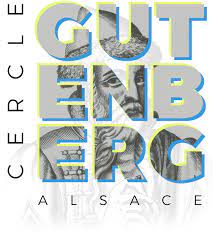 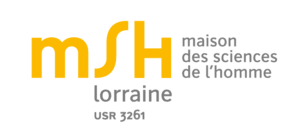 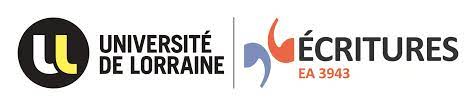 Liste des Vidéos disponibles sur la chaîne YouTube de l’Equipe de Recherche sur les Mystiques Rhénans concernant les communications du colloque des 23-24 juin 2021: L'apport de la redécouverte des nouvelles Questions Parisiennes aux études eckhartiennes, ayant eu lieu à Metz dans le cadre de cette Chaire d’excellence Gutenberg attribuée au Pr. Markus VINZENT :Interview de Gérard BELLITO, Secrétaire Général du Cercle Gutenberg : sur l’histoire, les objectifs, et le protocole d’obtention des chaires d’excellence Gutenberg.Interview de Marie-Anne VANNIER (PR) : sur l’Equipe de Recherche sur les Mystiques Rhénans, la place des Questions parisiennes dans l’œuvre d’Eckhart, leur apport aux études eckhartiennes.Interview de Markus VINZENT (PR), lauréat de la Chaire d’Excellence Gutenberg : sur la découverte, la reconnaissance, l’analyse de nouvelles Questions parisiennes.Interview de Jean-Claude LAGARRIGUE (Agrégé de Philosophie Post-Doc) : sur la traduction des nouvelles Questions parisiennes, les difficultés de traduction, les découvertes significatives.Discours d’ouverture du colloque par Samuel FEREY (PR), Directeur de la MSH-LorraineCommunication inaugurale de Dino MORAS (PR), Président du Cercle GutenbergCommunication de Marie-Anne VANNIER (PR) : L’apport des nouvelles Questions parisiennes aux études eckhartiennes.Communication de Markus VINZENT (PR) : La découverte des nouvelles Questions parisiennes. Le Père communique-t-il le pouvoir d’engendrer quand il engendre le Fils ?Identification et présentation des nouvelles Questions Parisiennes de Maître Eckhart par Emmanuel BOHLER (Chercheur contractuel)Communication de Théo KOBUSCH (PR) : La théorie eckhartienne du primat de la connaissance.Communication de Jean-Claude LAGARRIGUE (Agrégé de Philosophie et Post-Doc) : Y-a-t-il un tournant "méontologique" dans les Questions parisiennes de Maître Eckhart.Communication de Jean DEVRIENDT (Certifié en Enseignement Religieux et Post-Doc) : La découverte du vrai portrait de Maître Eckhart à Florence ?Communication de Ian-Robert RICHARDSON (Post-Doc) : La potentia absoluta et la potentia ordinata dans la Question parisienne VI de Maître Eckhart.Communication de Philippe MOLAC (Doyen émérite) : La participation trinitaire chez Maître Eckhart, au-delà des concepts pour un "plein évangile".Communication de Jean-Louis SOHET (Post-Doc) : Les théologiens franciscains à l'Université de Paris au début du XIVème siècle.Moment musical offert autour du Granum Sinapis de Maître Eckhart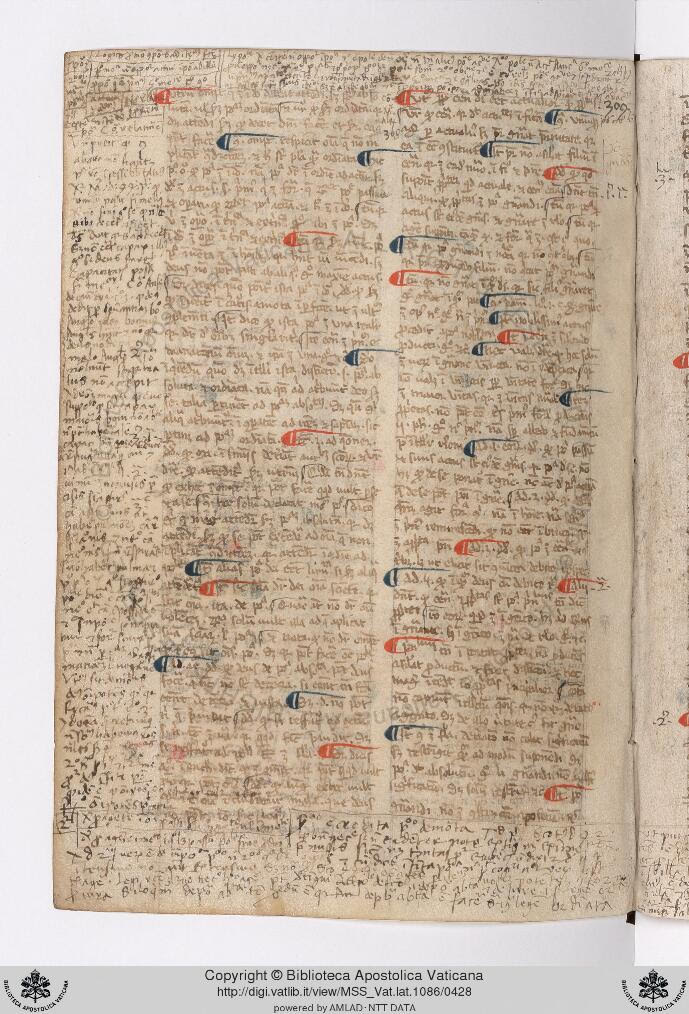 